Лютий 2016р.       Пам’яті героїв «Небесної сотні»        Минає два роки з часу трагічних подій на Майдані. Ми з глибоким болем згадуємо полеглих героїв «Небесної сотні» та свято бережемо пам’ять про них.                 У  ПТУ №22 смт. Луків відбувся виховний захід приурочений річниці гибелі героїв  Майдану. Учні групи №10, класний керівник  Каліщук Г.А. та керівник гуртка Яцюн І.Г. підготували та провели виховну годину «Мамо, я не повернусь». Учні читали вірші, присвячені героям Майдану, співали патріотичні пісні, хвилиною мовчання вшанували полеглих героїв. 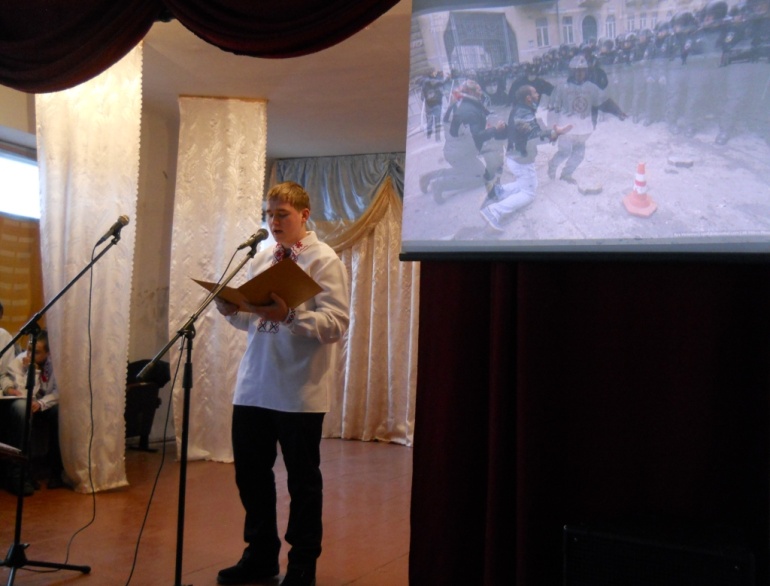 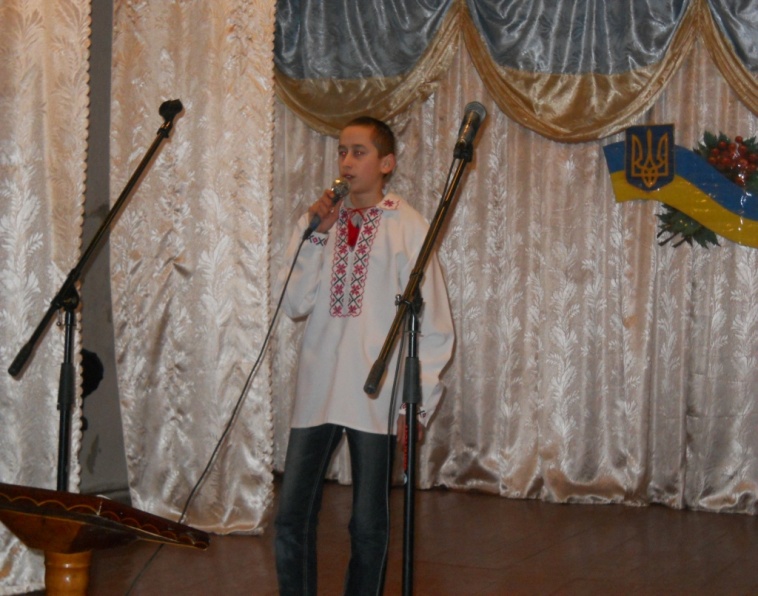 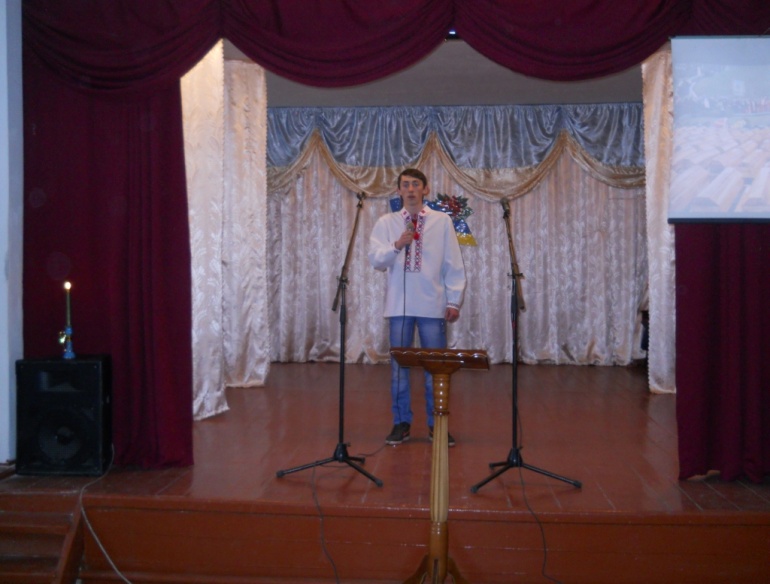 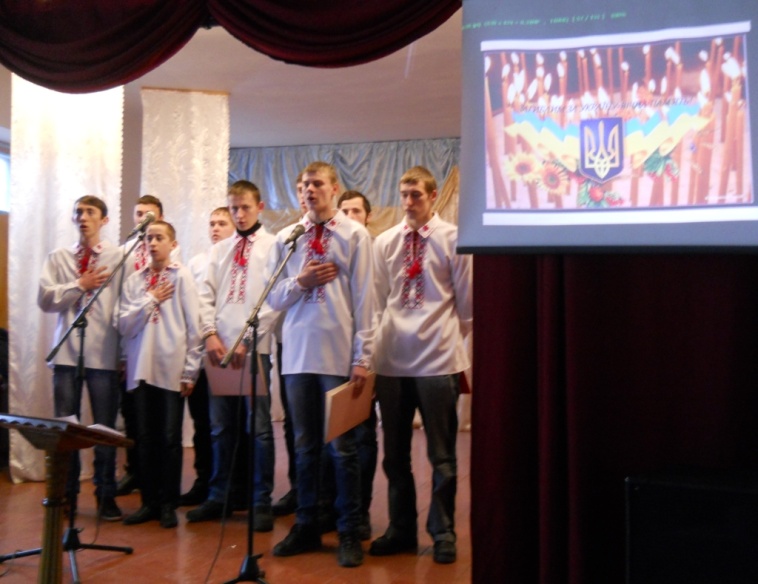 